MOÇÃO Nº 65/2017Senhor PresidenteNobres Vereadores	O Vereador MAURO DE SOUSA PENIDO, como também os vereadores que subscrevem o presente, requerem nos termos regimentais, a apreciação e aprovação do nobre Plenário, da presente MOÇÃO DE CONGRATULAÇÕES E LOUVOR a odontóloga e escritora FLORIPES MARIA D’AVILLA DE MORAES, pelo lançamento da obra “Somos Oito” e que retrata a história dos “Andrade D’Avilla”, cujos personagens são cidadãos que fazem parte da história de Valinhos com atuação na área política e econômica de nosso município.JUSTIFICATIVA 	A história de oito irmãos - os “Andrade D´Ávilla” está retratada na obra “Somos Oito” de autoria de Floripes Maria D´Ávilla de Moraes, publicado pela Editora Solution, e que conta boas e divertidas histórias de cada membro da família desde os antepassados até o momento atual com os filhos do casal Francisco e Gilberta D’Avila: Floripes, Sylvio, Régis, Fernando, Flávio, Fátima, Roberto e Junior, incluindo no contexto filhos e netos.	Sem dúvidas uma obra que muito contribui para a preservação e tradição da família valinhense, cujos personagens, escrevem uma parte de nossa história.	Cabe ressaltar que a escritora Floripes Maria D´Ávilla de Moraes também é autora de outras obras, como: “Rota dos Deuses – Viagem à Índia e ao Nepal” e “Entremuros – Memórias de um internato feminino”.	Desta forma, contamos com o apoio dos demais Vereadores que compõem esta Colenda Casa de Leis, para a aprovação da presente MOÇÃO DE CONGRATULAÇÕES E LOUVOR à escritora FLORIPES MARIA D’AVILLA DE MORAES, com homenagens extensivas à toda família “Andrade D’Avilla”, pelo contributo à cultura e a preservação histórica de nossa cidade através de uma obra que retrata a família, mas com certeza interage com a comunidade valinhense. Valinhos, 13 de abril de 2017MAURO DE SOUSA PENIDOVereador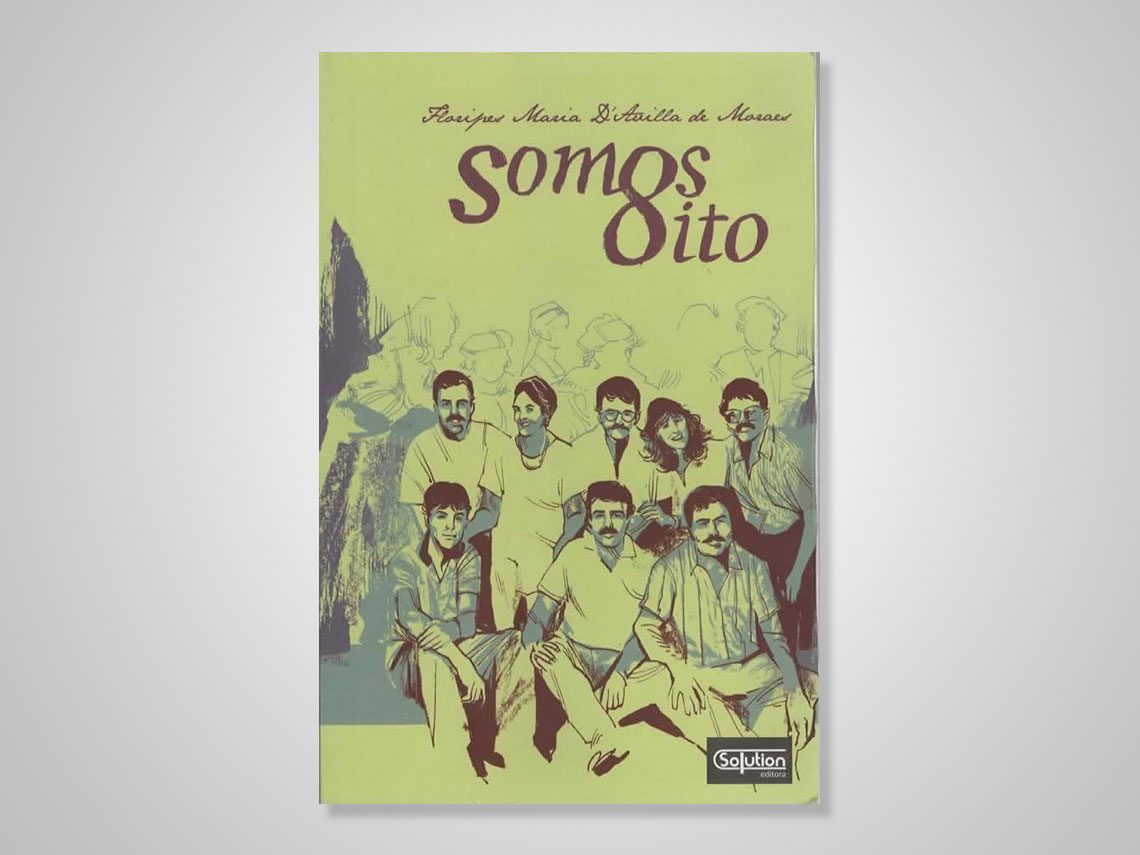 